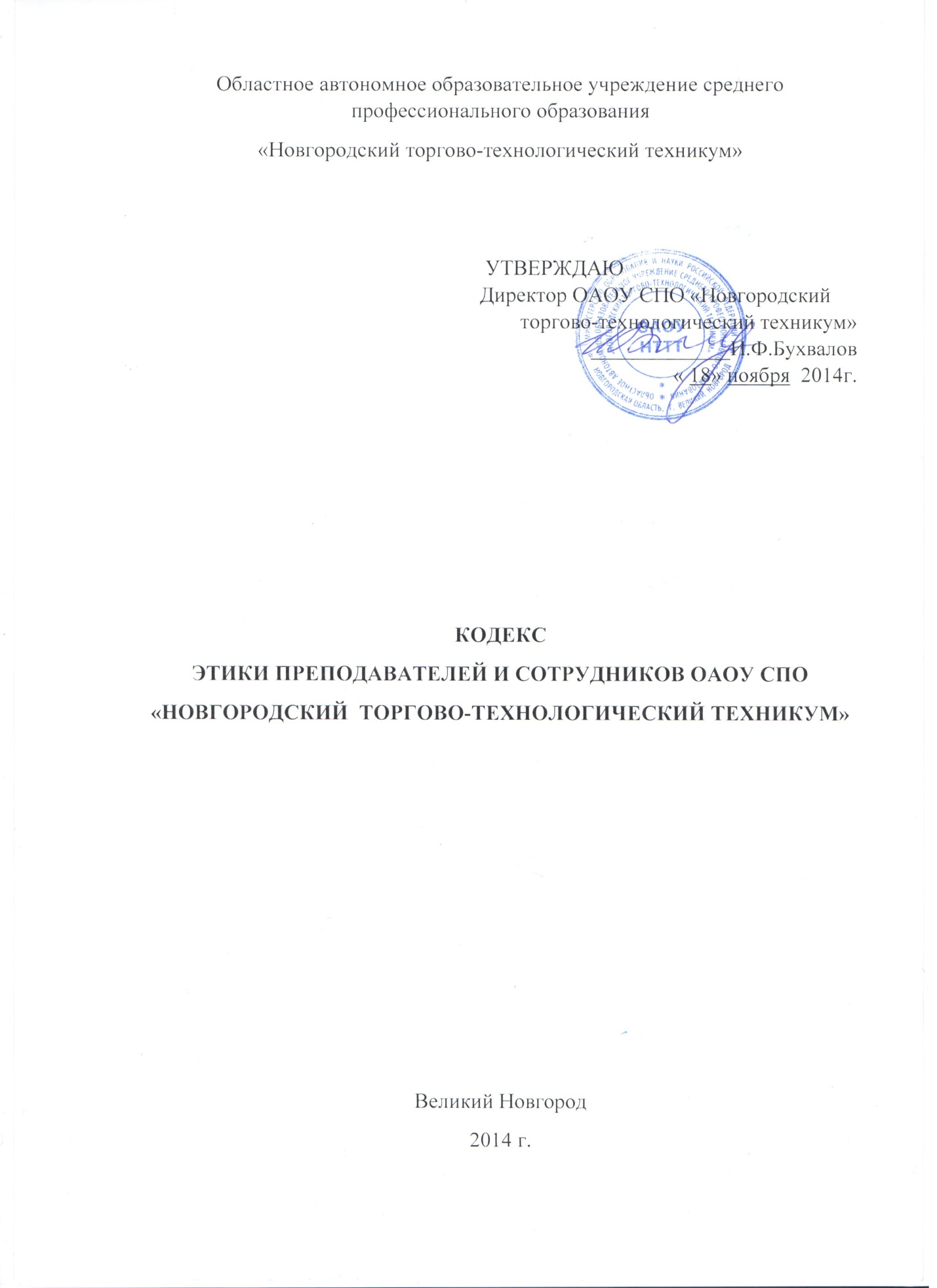 1. ОБЩИЕ ПОЛОЖЕНИЯКодекс профессиональной этики  и служебного поведенияОАОУ СПО «Новгородский торгово-технологический техникум» разработан на основании положений Конституции Российской Федерации, Федерального закона от 29 декабря 2012 г. № 273-ФЗ « Об образовании в Российской Федерации», Указа Президента Российской Федерации от 7 мая 2012 г. № 597 «О мерах по реализации государственной социальной политики», Федерального  закона «О противодействии коррупции» и иных нормативных правовых актов Российской Федерации.Кодекс представляет собой свод общих принципов профессиональной этики и основных правил поведения, которым рекомендуется руководствоваться работникам ОАОУ СПО «Новгородский торгово-технологический техникум» независимо от занимаемой должности.1.1. Настоящий Кодекс определяет основные этические правила, предъявляемые к личности преподавателей и сотрудника и поведению сруководством, между собой, со студентами, с представителями зарубежных, российских, республиканских, городских, районных организаций, учреждений и предприятий, учебных заведений.1.2. Соблюдение Кодекса этики преподавателей и сотрудников ОАОУ СПО «Новгородский торгово-технологический техникум» имеет в конечном итоге следующие цели:- воспитание высоконравственного гражданина нашей страны;- формирование моральных и нравственных качеств студентов, преподавателей и сотрудников;- создание отношений между сотрудниками и студентами, руководством и рядовыми работниками, сотрудниками между собой, коллегами из других образовательных учреждений на основе принципов морали, ответственности, взаимного уважения.Каждый преподаватель и сотрудник ОАОУ СПО «Новгородский торгово-технологический техникум», выполняя нормы настоящего Кодекса, вносит свой вклад в укрепление его имиджа и деловой репутации.Принятие и соблюдение настоящего Кодекса является результатом добросовестного, сознательного и свободного выбора сотрудников и не ограничивает их законных прав и свобод.1.3. Целями Кодекса являются: Установление этических норм и правил поведения работников для выполнения ими своей профессиональной деятельности; Содействие укреплению авторитета работников ОАОУ СПО «Новгородский торгово-технологический техникум»; Обеспечение единых норм поведения всех работников.1.4. Настоящий Кодекс призван повысить эффективность выполнения работниками своих трудовых обязанностей .1.5. Кодекс служит основой для формирования взаимоотношений в системе образования, основанных на нормах морали, уважительном отношении к педагогической деятельности в общественном сознании, самоконтроле педагогических работников.2. ЭТИЧЕСКИЕ НОРМЫПри выполнении трудовых обязанностей работникам следует исходить из конституционного положения о том, что человек, его права и свободы являются высшей ценностью, и каждый гражданин имеет право нанеприкосновенность частной жизни, личную тайну, защиту чести и достоинства, своего доброго имени.Каждый преподаватель и сотрудник техникума, независимо от занимаемой должности обязан:2.1. Осуществлять постоянную работу по формированию личностных качеств, предъявляемых к преподавателю и сотруднику учреждения среднего профессионального образования в настоящий период общественного развития.2.2. Стремиться к высокому профессионализму, постоянно работать над повышением уровня своих теоретических знаний и педагогического мастерства.2.3. Формировать высокую гражданскую позицию.2.4. Являться носителями высокой культуры, порядочности, толерантности.2.5. Исполнять свои должностные обязанности добросовестно, на высоком профессиональном уровне в целях обеспечения эффективной работы Техникума.2.6. Способствовать нравственному и культурному росту студентов.2.7. Строго придерживаться действующего законодательства Российской Федерации.2.8. Уважать личное достоинство своих коллег, сотрудников и всех обучающихся в техникуме.2.9. Проводить занятия, консультации, зачеты и экзамены в обстановке объективности и требовательности в сочетании с доброжелательным, внимательным отношением преподавателей к студентам.2.10. Показывать собственным примером необходимость соблюдения правил трудовой и учебной дисциплины, бережного отношения к имуществу техникума.2.11. Уметь работать в команде, строить отношения с коллегами на основе сотрудничества и доброжелательности.2.12. Не выполнять работы, не использовать и не рекомендовать методы, которые могут нанести вред обществу, государству или личности.2.13. Заботиться о поддержании высокой репутации Техникума и никогда не использовать репутацию Техникума или ее ресурсы для извлечения личной выгоды.2.14. Не создавать ситуаций, побуждающих студентов, их законных представителей или партнеров Техникума вознаграждать сотрудника Техникума, не принимать от них в личных целях материальные ценности или услуги.2.15. Развивать у обучающихся познавательную активность, самостоятельность, инициативу, творческие способности, формировать гражданскую позицию, способность к труду и жизни в условиях современного мира, формировать у обучающихся культуру здорового и безопасного образа жизни;2.16. Применять педагогически обоснованные и обеспечивающие высокое качество образования формы, методы обучения и воспитания;2.17. Учитывать особенности психофизического развития обучающихся и состояние их здоровья, соблюдать специальные условия, необходимые для получения образования лицами с ограниченными возможностями здоровья;2.18. Проявлять терпимость и уважение к обычаям и традициям народов России и других государств, учитывать культурные и иные особенности различных этнических, социальных групп и конфессий, способствовать межнациональному и межконфессиональному согласию обучающихся;2.19. Педагогическим работникам и сотрудникам ОАОУ СПО «Новгородский торгово-технологический техникум» надлежит принимать меры по недопущению коррупционно опасного поведения педагогических работников и сотрудников, своим личным поведением подавать пример честности, беспристрастности и справедливости.2.20. При выполнении трудовых обязанностей работник не допускает:a) Любого вида высказываний и действий дискриминационного характера по признакам пола, возраста, национальности, языка, гражданства, социального, имущественного или семейного положения, политических или религиозных предпочтений;б) грубости, проявлений пренебрежительного тона, заносчивости, предвзятых замечаний, предъявления неправомерных, незаслуженных обвинений;в) угроз, оскорбительных выражений или реплик, действий, препятствующих нормальному общению или провоцирующих противоправное поведение.3. ПРАВИЛА РАБОТЫ С ИНФОРМАЦИЕЙ3.1. Любые сведения о Техникуме, о партнерах, ведущихся переговорах, деловых предложениях, о финансовых и бухгалтерских документах, сведения о заработной плате, которые не сообщаются официально, являются конфиденциальной информацией.3.2. Конфиденциальная информация ни при каких обстоятельствах не может быть разглашена.3.3. Каждый работник лично несет ответственность за разглашение конфиденциальной информации.3.4. Администрация, преподаватели и сотрудники техникума вправе передавать персональные данные и другую конфиденциальную информацию сотрудника третьим лицам и сторонним организациям только при наличии письменного согласия сотрудника. При отсутствии письменного согласия преподавателя и сотрудника передача персональных данных производится исключительно в целях предупреждения угрозы жизни и здоровья работника, а также в других случаях, установленных законодательством.4. ВЗАИМООТНОШЕНИЯ ТЕХНИКУМА И СОТРУДНИКОВПреподаватели и сотрудники не имеют право:4.1. Публично унижать личное достоинство руководителей, коллег, студентов, а именно: использовать нецензурные выражения, повышать голос, унижать в любой форме, умышленно искажать имена и фамилии, публично обсуждать личную жизнь или личные недостатки людей.4.2. Обращаться к студентам, коллегам в фамильярной и высокомерной форме.4.3. Обсуждать со студентами профессиональные и личностные недостатки руководителей, своих коллег, а также родителей студентов.4.4. Появляться в техникуме в нетрезвом виде и курить вне специально отведенных мест.4.5. Принимать от студентов, подарки, целью которых является влияние на результаты учебного и научного процесса, назначать студентам денежную плату за экзамены (зачеты).4.6. Удалять студента с учебного занятия, если он не нарушает дисциплину и не мешает учебному процессу.4.7. Проводить в стенах техникума политическую агитацию.4.8. Опаздывать на работу и сокращать время проведения занятий или выполнения своих служебных обязанностей, пропускать их без уважительной причины.4.9. Проявлять грубость и невнимание при выполнении своих служебных обязанностей.4.10. Пользоваться мобильной связью во время занятий и совещаний.4.11. Допускать предвзятое отношение к студентам, субъективизм при выставлении оценок или при проведении внеучебных мероприятий.4.12. Превращать контрольные, зачетные и экзаменационные процедуры в формальные акты с откровенно заниженными требованиями.4.13. Изменять критерии оценивания или условия пересдачи экзамена или зачета в ходе самого экзамена. Условия получения каждой оценки и возможности пересдачи должны быть формализованы в соответствии с документами Министерства образования и науки РФ, приказами техникума и доведены до сведения студентов.4.14. Разглашать персональные данные других сотрудников, а также другую конфиденциальную информацию, ставшие ему известными в связи с выполнением трудовых обязанностей.4.15. Руководитель обязан:- оптимально организовывать рабочий процесс в коллективе и учитывать способности каждого из сотрудников таким образом, чтобы у каждого из них была возможность работать на самом высоком уровне и получать удовольствие от своей работы;- формировать корпоративную культуру в коллективе, уважительно и внимательно относится к личности каждого сотрудника, его запросам, потребностям, интересам;- стимулировать личные успехи и достижения сотрудников;- на собственном примере демонстрировать высокий уровень профессионализма;- поощрять инициативу, творчество, независимость мышления сотрудников;- своевременно информировать сотрудников о принятых в отношении них решениях;- поддерживать доброжелательную деловую атмосферу в коллективе, предупреждать возможные конфликты между сотрудниками.5. КОНФЛИКТ ИНТЕРЕСОВ, ЕГО ПРЕДОТВРАЩЕНИЕ И РАЗРЕШЕНИЕ5.1. Разрешение конфликтов производится в допустимо короткие сроки и с минимальным ущербом для сторон конфликта.5.2. Приветствуется решение конфликтов при помощи двухсторонних и многосторонних конструктивных переговоров, поощряется предупреждение конфликтов.5.3. О возникновении конфликтной ситуации информируется все стороны, обладающие возможностями для оперативного и эффективного разрешения конфликтной ситуации.5.4. Для предотвращения конфликта внутри Техникума приказом директора может создаваться Комиссия по этике, которая рассматривает заявления преподавателей, сотрудников и студентов о нарушении этики и, в случае подтверждения нарушения норм и правил данного Кодекса:а) выносит общественное порицание;б) в случае грубого и неоднократного нарушения этики, несовместимого с поведением преподавателя и сотрудника, рекомендует администрации техникума не возобновлять с ним трудовой договор.5.5. При разрешении конфликта соблюдаются принципы справедливости и честности.6. ЗАКЛЮЧИТЕЛЬНЫЕ ПОЛОЖЕНИЯ6.1. Изменения и дополнения в настоящий Кодекс могут вноситься по предложениям преподавателей и сотрудников на основании решений общего собрания трудового коллектива ОАОУ СПО «Новгородский торгово-технологический техникум».6.2. Положения настоящего Кодекса обязательны для соблюдения всеми сотрудниками ОАОУ СПО «Новгородский торгово-технологический техникум».